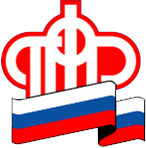         Пенсионный фонд Российской Федерации       Отделение Пенсионного фонда по ХМАО-ЮгреКлиентская служба (на правах отдела) в г.Белоярский6 августа 2021г.									г.БелоярскийСвыше 146 тысяч югорчан получат повышенный размер пенсии в августеВ Ханты-Мансийском  автономном округе проживает  почти 453 тысячи пенсионеров, из них свыше 146 тысяч  осуществляют трудовую деятельность.В августе 2021 года работавшие в 2020 году пенсионеры получат страховую пенсию в повышенном размере. Максимальная прибавка от перерасчёта пенсии за отработанный 2020 год ограничена стоимостью трёх пенсионных баллов. В денежном эквиваленте для большинства пенсионеров эта сумма составит около 214,23 рублей.На беззаявительный перерасчёт страховой пенсии имеют право получатели страховых пенсий по старости и по инвалидности, за которых работодатели в 2020 году уплачивали страховые взносы.Отметим, что размер прибавки к пенсии зависит от уровня заработной платы работающего пенсионера в 2020 году и рассчитывается индивидуально для каждого.